                                               Учитель :Красюкова Т.И.Интегрированный урок математики и финансовой грамотностив 4 классе по теме: «Решение задач. Как управлять своими деньгами»Цель:Выработка умения решать задачи с экономическим содержанием, формирование вычислительных умений и навыков по теме «Числа, которые больше 1000».Формирование потребности к повышению финансовой грамотности, практическое закрепление навыков накопления, сбережения, разумной траты личных финансов.Задачи:1. Способствовать формированию экономического образа мышления.2.Воспитывать ответственность и нравственное поведение в области экономических отношений в быту.3. Формирование понимания разницы между необходимыми тратами, и теми, от которых можно отказаться.Личностные УУД: развивать умение работать в группе, воспитание рационального отношения к личным финансам, формирование социальной активности и самостоятельности, выработка навыков культурного общения.Метапредметные УУД:Регулятивные:определять степень успешности своей работы и работы других;проверять и оценивать друг друга.Познавательные:учиться работать в группе;уметь делать выводы в результате совместной работы класса и учителя;Коммуникативные:уметь договариваться о совместной работе;уметь слушать других;уметь предлагать помощь, сотрудничество.Предметные УУД: развивать умение решать задачи; ознакомить учащихся с понятием “Личные деньги”, ознакомить с принципами формирования личного дохода, его сохранения и преумножения.Средства обучения: ноутбук, карточки с задачами/заданиями.Ход урокаАктуализация знаний. Определение темы и задач урока.- Ребята, вы любите ходить в магазин и делать покупки? Давайте поиграем! Продавцом будет тот, кто лучше всех умеет считать (Дети выбирают продавца). На доске кошелек (вырезан из ватмана) и в нем вы видите деньги («листики-денежки»). Решив верно пример или задачу (устно), записанные на денежке, вы можете потратить её на всё, что пожелаете (на столе-витрине лежат игрушки, школьные принадлежности, другие предметы с ценниками). Продавец проверяет правильность решенного задания.- Денежки быстро закончились! Скажите, а можно было эти деньги потратить на что-то другое? На что? (Дети рассуждают).- Делаем вывод: когда тратим деньги, то думаем, насколько важна нам та или иная вещь.- Определите тему и задачи урока.- Сегодня мы будем решать не просто задачи, а задачи по финансовой грамотности, закрепляя вычислительные навыки по математике.II. Открытие новых знаний.- Ребята, а откуда в нашем кошельке появляются деньги? (Родители и родные дают, дарят). Значит, это ваши личные деньги?- Продолжите:Коль трудился целый годБудет кругленьким … (доход).- Что такое доход? (Доход – это сколько денег все члены семьи зарабатывают вместе за это время в среднем. В доход включается не только зарплата, но и, например, стипендии или пособие.)- Назовите антонимы к слову доход. (Расход, траты).- Послушайте сейчас и проанализируйте стихотворение Шаукат Галиева.«Три копейки на покупку»Маму в магазин провожает сын,Три копейки ей дает: «Вот!Купи мне самолет.А еще ружье, лопатку,Танк, лошадку, шоколадку,Самосвал, тетради, краски,Маски, сказки и салазки!Постарайся не забыть!А на сдачу можешь дажеИ свистульку мне купить…»- Ребята, а вы любите совершать покупки? С чем они связаны?- Всегда родители покупают вам то, что хотелось бы вам? Почему?- Надо помнить, ребята, что деньги зарабатывают трудом! Значит, им нужно знать цену. Как вы понимаете выражение «знать цену деньгам»?- Делаем вывод: деньги нужно тратить с умом. Сегодня мы с вами постараемся понять, как с умом управлять своими деньгами, на что их лучше потратить.III. Закрепление новых знаний, умений.- Итак, нам нужно научиться обращаться с деньгами. Понаблюдаем над тем, как увеличить их количество, чтобы быть успешными. Поучимся принимать правильные решения.- Какие манипуляции вы можете совершать с личными деньгами? (Тратить, считать, копить, зарабатывать, экономить).- Решите задачу:Бабушка подарила вам на День рождения 1000 рублей, это в 2 раза меньше, чем подарил папа. Сколько всего денег вам подарили?(За правильное решение – «денежка-листик»).- Вспомните, пожалуйста, мультфильм «Богатый Бобрёнок». К какому выводу пришёл бобрёнок, когда хотел и купил водные лыжи?- Значит, перед покупкой нужно хорошо подумать, что нужно купить? А ещё на что обращаем внимание? (Качество товара, срок годности, цену).- Перед вами таблица.- Сколько денег потратим, если купим 2 шоколадки?- На сколько дороже стоит лего, чем пластилин?- Во сколько раз дороже пластилин, чем шоколадка?- Хватит ли нам денег, чтобы купить всё?- Сколько денег не хватает?- А где взять денег, если не хватает на покупку? (Заработать, накопить, купить по акции…)- Ребята, а кто определяет давать ли вам деньги и сколько? ( Родители).В нашей стране ребенок может начать зарабатывать с 14 лет. А в Германии, например, принят закон, который определяет, сколько давать ребёнку на карманные расходы. Пока дети маленькие, деньги получают родители и дают детям. Десятилетнему ребёнку дают 10-12 евро. Давайте посчитаем, сколько это в рублях. 1 евро приблизительно равен 90 рублей.Во многих странах детям дают карманные деньги. Предлагаю вам побывать сегодня в роли родителей, решить экономические задачи семьи, не забыть выделить деньги на карманные расходы детям. Работаем в парах (мальчик, девочка).Задача 1В декабре мама получила премию 15000 рублей, а папа получил премию на 3000 рублей больше, чем мама. На сколько увеличился доход семьи в декабре?Задача 2В таблицу внесены траты семьи на оплату коммунальных услуг в месяц. Какая статья расходов самая затратная? На какую услугу уходит меньше всего денег? Найдите общую сумму на оплату коммунальных услуг. Сколько денег в семье останется от премии и как они могут ими распорядиться? (Празднование Нового года, Рождества, подарки близким, прочее). Сколько выделят на карманные деньги ребенку? От чего может зависеть выбранная ими сумма? (Получил хорошие отметки в полугодии, на подарки родным/близким к предстоящим праздникам, прочее).- Вы будете хорошими родителями, если также хорошо будете решать экономические задачи семьи! А теперь давайте снова станем школьниками и поиграем в командах, ответив на вопросы викторины. У кого сегодня ещё нет ни одной денежки-листика, тому предоставим возможность набирать команду. Помним правила работы в команде? Тогда, начнём! На обсуждение 30 секунд. За верный ответ – денежка-листик.Вопрос 1.Что можно отнести к расходам школьника?Выберите несколько из 4 вариантов ответа:Варианты ответов:оплата кружков и секцийпокупка книг школьникомпокупка продуктов впрокпитание школьника вне домаВопрос 2.Где и как лучше всего хранить накопленные сбережения?Выберите несколько из 6 вариантов ответа:Варианты ответов:в покупке старинных монет, марок и других предметовв сберегательном банкев копилкев покупке ценных бумаг, ювелирных изделий, предметов антиквариата, произведений искусствав приобретении недвижимостив коробочке под кроватьюВопрос 3.Как называют расходы, которые нельзя предугадать, их невозможно учесть?Выберите один из 4 вариантов ответа:Варианты ответов:постоянныенепредвиденныепеременныепериодическиеВопрос 4.К какой группе расходов относятся плата за завтраки в столовой, плата репетитору?Выберите один из 3 вариантов ответа:Варианты ответов:переменныепостоянныенепредвиденныеВопрос 5.К какой группе расходов относится ремонт вашего мобильного телефона?Выберите один из 3 вариантов ответа:Варианты ответов:переменныепостоянныенепредвиденныеВопрос 6.Основная функция сбережений заключается в …Выберите один из 3 вариантов ответа:Варианты ответов:получении дополнительных доходовформировании денежных запасов, необходимых для достижения поставленной финансовой целиудовлетворении потребностей человека на данный периодIV. Подведение итогов урока. Рефлексия.- Вы многое узнали, обсудили. Хотите больше узнать и быть финансово грамотными? А зачем вам это?- Чему вы сегодня учились?- Учились ли вы сегодня зарабатывать? А что зарабатывали вы? Давайте посчитаем, сколько сегодня вы заработали интеллектуальным трудом, сложим все денежки в нашу копилку и решим, что можно было бы купить на эту сумму, если бы деньги были настоящими.- Домашнее задание: нарисуйте свою мечту, для которой вы хотите накопить денег, составьте план накопления средств для вашей мечты (расчёты записать в тетрадь).- Хотелось бы закончить наш урок изречением Бертольда Авербаха : «Нажить много денег - храбрость; сохранить их - мудрость, умело расходовать -искусство».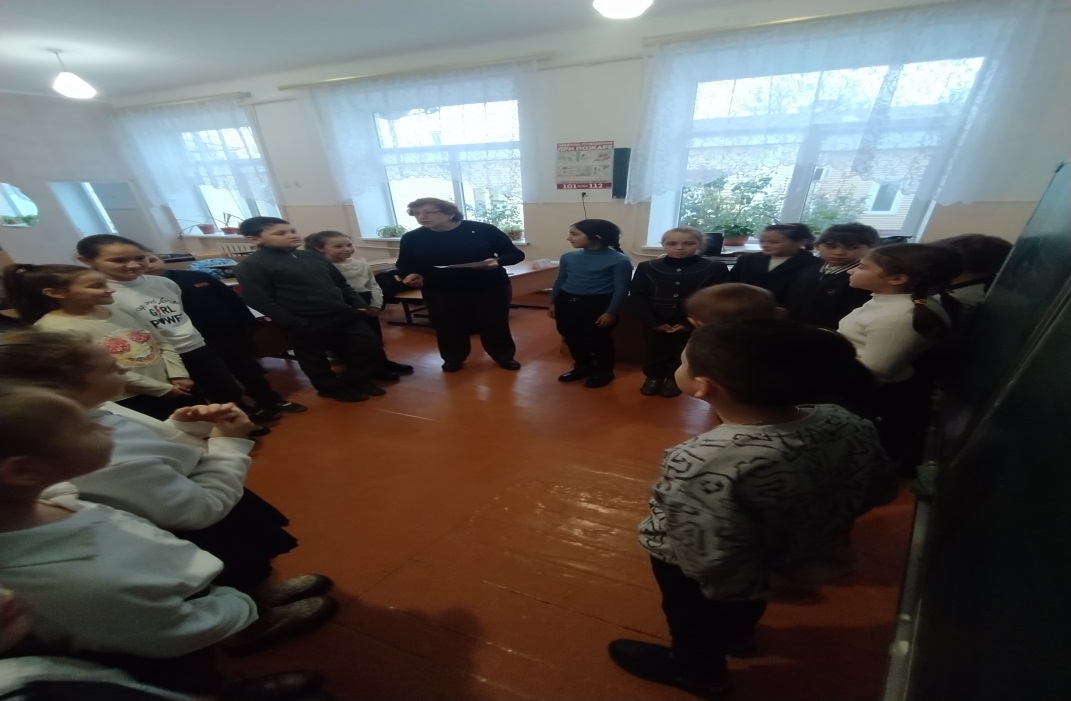 ТОВАРЛегоПластилинШоколадкаЦЕНА2450 руб720 руб180 руб№ п\пТраты семьиСумма1Оплата электроэнергии1800 руб.2Оплата газа2500 руб.3Оплата водоснабжения500 руб.4Оплата вывоза ТБО140 руб.